Конспект образовательной деятельности по развитию речи «Зимующие птицы» во второй младшей группе Цели и задачи: Продолжать знакомить с зимующими птицами.Способствовать формированию обобщенных представлений детей о зимующих птицах и что зима для всех трудное время года, как  птицы приспособлены к жизни в это время года.Продолжать развивать речь как средство общения.Формирование словаря: упражнять в подборе существительных к прилагательным (красногрудый снегирь, желтогрудая синица).Оборудование: макет зимнего леса, картинки с изображением зимы, картинки зимующих птиц, песочный стол, птичка на каждого ребенку, запись «звуки птиц».Ход занятияДети играют в игровом уголке, воспитатель подходит и говорит:В:- «Дети, утром я шла на работу, на дереве возле нашего окна сидела сорока. У нее в клюве был конверт. Давайте посмотрим что там?» (открываем конверт, читаем письмо).«Здравствуйте! Я живу в лесу, сейчас здесь очень грустно, лес без единого листочка, и птиц не слышно. Что случилось не пойму? Помогите разобраться, что происходит?  Неужели в лес пришла беда? »В: - Ребята нам нужно помочь сороке разобраться, что случилось! Поможем?(Походим к уголку природы и смотрим картинки зимнего леса)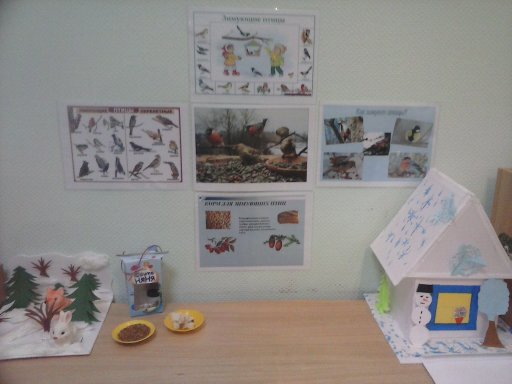 Почему лес без листьев стоит? (т.к. на улице зима, осенью листочки все отпали и деревья спят).Почему не слышно птиц? (т.к. одни птицы улетели в теплые края, а другие прилетели поближе к людям.)Почему они улетели? (Зимой в лесу птицам нечем питаться.)Ребята, а какие птицы остались у нас на зиму? (загибаем пальчики и называем птиц: ворона, воробей, синица, голубь, снегирь, сова, дятел).А кто знает как называют птиц которые с нами зимуют? (зимующие)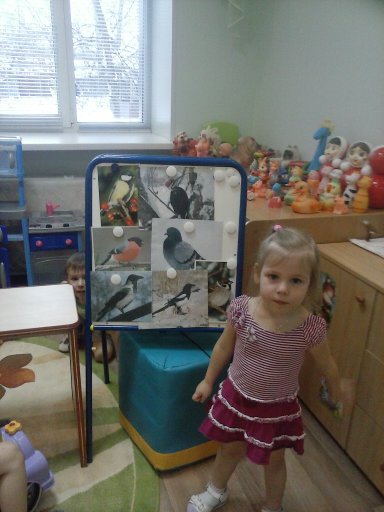 В: - Молодцы, а кто знает, как кричит сова? (у-у-у)(Дети произносят звуки и показывают картинку с птицей).-ворона (кар- кар)- воробей (чик - чирик)В: - А сейчас давайте представим, что мы в лесу!Игра «Сова»В лесу темно,(Закрываем ладошками глаза.)Все спят давно.(Приседаем, кладем ладошки под щечку.)Одна сова не спит, во все стороны глядит.(Поворачиваем голову.)Хочет – вправо поглядит,Хочет – влево поглядит.(Поворачиваясь вправо и  лево, машем руками.)Мышки, в норке вы сидите!Из нее не выходите! (Приседаем.) В: - Ребята, а где птицы находят корм зимой? (Ягоды рябины, в кормушке, которую сделали люди. )- Давайте позовем птичек к нам в гости и покормим их! (дети подходят к окну и вместе с воспитателем читают стих. «Прилетайте» Е. Благининой)- Сейчас закроем глазки и представим, что птички прилетели к нам в группу.(Дети открывают глаза, подходят к песочнице, а там птички.)В: - Давайте посмотрим, какие птички прилетели к нам? (дети берут в руки птичек и называют их.)В:- Птичек нужно покормить, нарисуйте пальчиками на песке ягодки, семечки, посыпьте зернышки. (Дети играют с птичками на песочном столе и беседуют с воспитателем).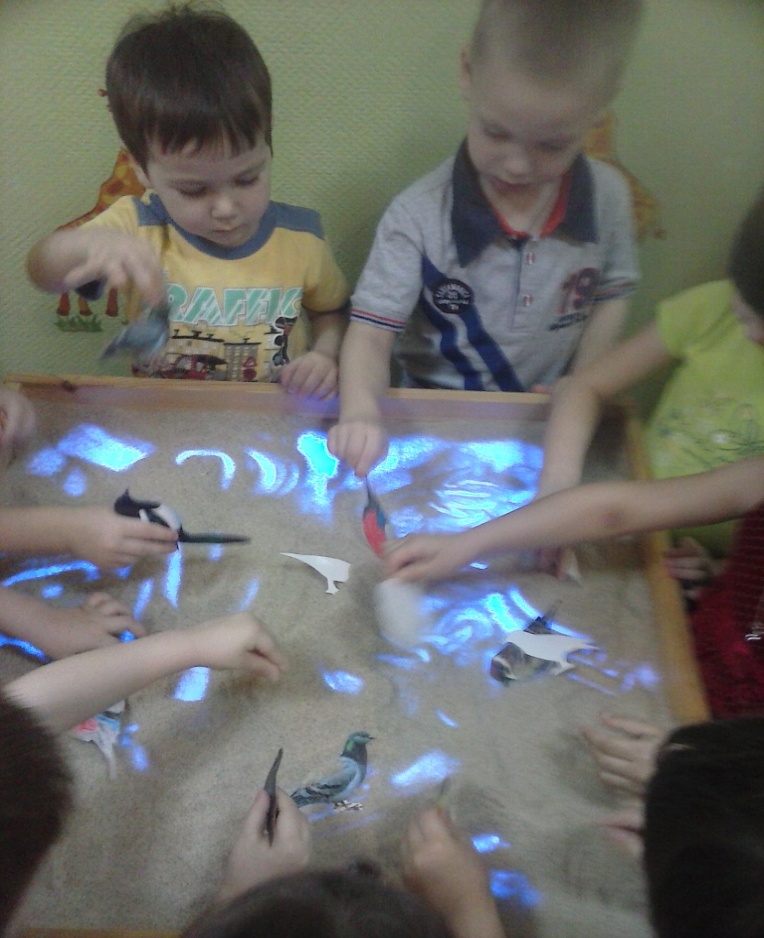 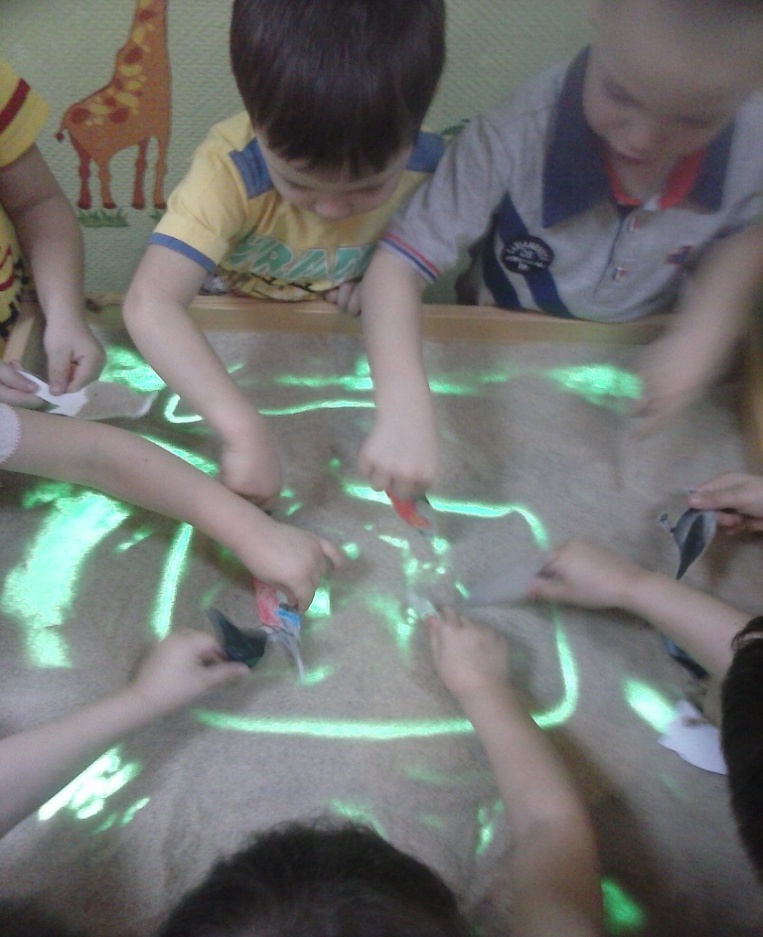 В: - Ребята, покажите у кого снегирь? (ребенок показывает)- Какого цвета грудка у снегиря? (красная). Значит, его можно назвать красногрудый снегирь!- А у кого синичка? Какого цвета у нее грудка? (желтая). Значит ее можно назвать желтогрудая синичка!В: - Теперь спокойна, зная, что вы не оставите птиц в беде. Суровой зимой вы обязательно позаботитесь о птицах, живущих возле вашего дома и детского сада. А сейчас мы пойдем на прогулку и покормим птиц на улице. Птицы будут благодарны вам за это!